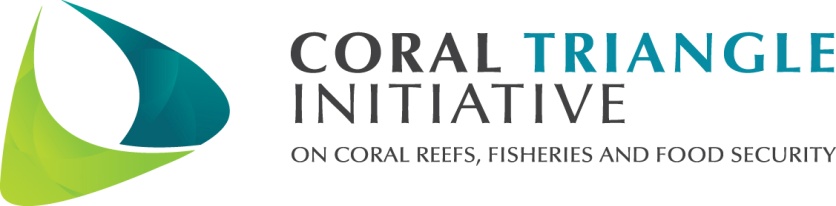 DRAFTPROVISIONAL AGENDAThe 6th CTI-CFF Ministerial Meeting(MM-6)3 November 2016Laguna Hotel, Waigani DrivePort Moresby, Papua New GuineaINFORMATIONVenue:		Laguna HotelWaigani Dr, Port Moresby,
Papua New Guinea
Tel: +675 323 9333
Fax: +675 323 9333
Mobile: +675 7146 1636
Mail: inquiry@lagunahotel.com.pgWebsite: http://www.lagunahotelpng.comMap: https://www.google.com.au/maps/place/Laguna+Hotel/@-9.431914,147.1798571,15z/data=!4m5!3m4!1s0x0:0x5666d41ba534ef02!8m2!3d-9.431914!4d147.1798571   Contact: Mr. Gunther JokuManaging DirectorConservation and Environment Protection AuthorityChair – Council of Senior Officials1. Organizing Committee -National Coordination Committee of Papua New GuineaMs. Yvonne TioExecutive Manager, Sustainable Marine ProgramConservation and Environment Protection AuthorityEmail: ytio@dec.gov.pg Office: +675 3014500Mobile: +675 73650024Ms. Martha Wamo PNG CTI CFF Officer Conservation and Environment Protection AuthorityEmail: pngctincc@gmail.com  Office Number: +675 3014500 Mobile Number: +675 70344831Mr. Elias TuviAssistant DirectorDepartment of Foreign AffairsEmail: elias.tuvi@gmail.comMobile: + 675 76643428Mr. Leban GisawaFisheries Manager, Inshore (Live Fish) & Sedentary, NFAEmail: lgisawa@fisheries.gov.pg Office: +675 3090444Mobile:+675793710222. CTI-CFF Regional SecretariatDr. Widi A. PratiktoExecutive Director of the CTI-CFF Regional SecretariatEmail	:regional.secretariat@cticff.org
             andiewibi@cticff.org apahlevi@cticff.org             iperintis@cticff.orgGOALSTo appreciate ratification of the Agreement on Establishment of CTI-CFF Regional Secretariat;To adopt the Chairman’s Summary of SOM-10, SOM-11 and SOM-12;To adopt Chairmanship of CTI-COM from Papua New Guinea to Philippines and Vice-Chairmanship of CTI-COM from Philippines to Solomon Islands for the period of 2016 – 2018;To adopt the budget of CTI-CFF Regional Secretariat for 2017 and 2018;To endorse appointment of the Deputy Executive Director;To adopt the amendments to the CTI-CFF Rules of Procedure on the accession of a new member party and communication;To approve the status of Brunei Darussalam as a New Member State of CTI-CFF;To adopt transfer responsibility of FRWG and CMWG from Governance Working Group to CTI-CFF Regional Secretariat; To acknowledge and approve cooperation arrangements established by CTI-CF Regional Secretariat with its counterparts To sign Joint Ministerial StatementSession #1: Opening SessionSession #1: Opening SessionSession #1: Opening SessionArrivals08.00 – 08.30Arrival of Guests/Delegations by Organizing CommitteeArrivals08.30 – 08.45Arrival of VIPs by Organizing CommitteeArrivals08.45 – 09.00Arrival of CTI Ministers by Organizing CommitteeOpening Ceremony09.00 – 09.05Welcoming Remarks by the National Coordination Committee (NCC) of Papua New GuineaOpening Ceremony09.05 – 09.15Opening Address by Hon. John Pundari, CMG, MP, Chair of CTI-CFF Council of MinistersRound of Introduction09.15 – 09.20Ministers/Heads of Delegations Photo Session09.20 – 09.30Chair of CTI-COM Organizing CommitteeCOFFEE BREAK09.30 – 09.50Organizing CommitteeSession #2: Consideration and Adoption of the Draft AgendaSession #2: Consideration and Adoption of the Draft AgendaSession #2: Consideration and Adoption of the Draft AgendaConsideration and Adoption of the draft agenda09.50 – 10.00 Chair of CTI-COM (PNG)Session #3: Report by the Chair of CTI-CSO and Chair of CTI-COMSession #3: Report by the Chair of CTI-CSO and Chair of CTI-COMSession #3: Report by the Chair of CTI-CSO and Chair of CTI-COMReports of SOM-10, SOM-11 and SOM-1210.00 – 10.15Chair of CTI-CSO (PNG)Report of COM Chairmanship for the period of 2014-201610.15 – 10.30Chair of CTI-COM (PNG)Session #4: Statement by the CTI-CFF Executive DirectorSession #4: Statement by the CTI-CFF Executive DirectorSession #4: Statement by the CTI-CFF Executive DirectorStatement on report of activities10.30 – 10.45ED of CTI-CFF Regional SecretariatSession #5: General Statements by the Ministers/Heads of DelegationsSession #5: General Statements by the Ministers/Heads of DelegationsSession #5: General Statements by the Ministers/Heads of DelegationsGeneral statements to be delivered by Ministers/Heads of Delegations10.45 – 11.10Ministers/Heads of Delegations will make a general statement (in alphabetical order and maximum of 5 minutes)Session #6: Consideration and Adoption by the CTI-COMSession #6: Consideration and Adoption by the CTI-COMSession #6: Consideration and Adoption by the CTI-COMConsideration and Adoption of CTI-COM outcomes 11.10 – 11.30Chair of CTI-COM will brief on, among others, the outcomes:Status of Ratification of Agreement on the Establishment of CTI-CFF Regional SecretariatAdoption of the Chairman’s Summary of SOM-10, SOM-11 and SOM-12Adoption of Chairmanship and Vice-Chairmanship of CTI-COM for the period of 2016 – 2018Acknowledge that budget 2017 shall be reviewed prior to CTI-COM endorsement by mid-January 2017Adoption and appointment of Deputy Executive Director for Program ServicesAdoption of the Amendment to the CTI-CFF Rules of Procedure on the accession of a new member partyAcknowledge the notice from Brunei Darussalam to hold the application to be a new member state of the CTI-CFFAcknowledgment and approval cooperation arrangements established by CTI-CF Regional Secretariat with its counterpartsJoint Ministerial StatementSession #7: Partners’ DialogueSession #7: Partners’ DialogueSession #7: Partners’ DialoguePartners’ dialogue with CTI-COM11.30 – 12.00CTI-CFF Development PartnersSession #8: Signing Ceremony of Joint Ministerial Agreement Session #8: Signing Ceremony of Joint Ministerial Agreement Session #8: Signing Ceremony of Joint Ministerial Agreement Signing of Joint Ministerial Statement12.00 – 12.15CTI-COM Chair and Members(facilitated by Organizing Committee and Regional Secretariat)Session #9: Ceremony of Handover of CTI-COM Chairmanship Session #9: Ceremony of Handover of CTI-COM Chairmanship Session #9: Ceremony of Handover of CTI-COM Chairmanship Handover CTI-COM Chairmanship12.15 – 12.30Farewell Remarks by outgoing CTI-COM Chair (PNG)Ceremony for Handover of CTI-COM Chair and Vice ChairAcceptance Remarks by new CTI-COM Chair (Philippines)(facilitated by Organizing Committee and Regional Secretariat)Session #10: Closing SessionSession #10: Closing SessionSession #10: Closing SessionBrief closing salutations 12.30 – 12.45Outgoing CTI-COM Chair (PNG)New CTI-COM Chair (Philippines) Other Members of CTI-COM End of the 6th CTI-CFF Ministerial Meeting (MM-6)End of the 6th CTI-CFF Ministerial Meeting (MM-6)End of the 6th CTI-CFF Ministerial Meeting (MM-6)Press Conference13.00(facilitated by Organizing Committee)